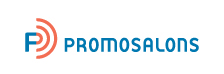 프랑스 국제 전시 협회 (Promosalons Korea)(135-711) 서울 강남구 역삼동 705-9 삼흥빌딩 8층 주한 프랑스 대사관 상무관실Tel: 02-564-9771 Fax: 02-539-7664발송일자: 2016.3.9수신: 성균관 대학교제목: <프랑스국제전시협회 홍보담당 인턴> 모집공고 프랑스국제전시협회에서 홍보 담당 인턴을 채용하고 있습니다.
관심 있으신 학우 분들은 아래 내용을 참고하여 지원하시기 바랍니다.

1. 근무지: 프랑스 국제전시협회 (프랑스대사관 상무관실 내 위치)

2. 업무내용
- Press Conference 업무 보조: RSVP 전화업무, 행사 준비 보조
- Press 업무 보조: Press book 제작, 보도자료 번역 및 배포
- Telemarketing: 업체 리스트 업데이트 및 DB 관리, RSVP 전화업무, 자료정리

3. 업무기간
- 기간: 3개월 [2016.4.1 - 2016.7.1]
- 근무시간: 주 5일(월~금) 근무, 09:30 – 18:30

4. 모집인원: 1~2명

5. 응모자격
- 불어 가능자, 전화 및 엑셀 업무 능통자 우대
- 영어 가능자
6. 응모방법: 이력서(사진 포함)를 작성하여, 학교에 제출
7. 전형방법: 1차 서류심사 후 합격자에 한해 면접 진행
8. 기타문의: yskim@promosalons.co.kr 